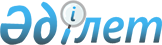 О внесении дополнения в постановление акимата города Экибастуза от 29 февраля 2016 года № 215/3 "Об определении для заказчиков единого организатора государственных закупок и определении бюджетных программ и товаров, работ, услуг по которым организация и проведение государственных закупок выполняется единым организатором"
					
			Утративший силу
			
			
		
					Постановление акимата города Экибастуза Павлодарской области от 05 августа 2016 года № 845/8. Зарегистрировано Департаментом юстиции Павлодарской области 23 августа 2016 года № 5214. Утратило силу постановление акимата города Экибастуза Павлодарской области от 12 декабря 2018 года № 1182/12 (вводится в действие со дня его первого официального опубликования)
      Сноска. Утратило силу постановлением акимата города Экибастуза Павлодарской области от 12.12.2018 № 1182/12 (вводится в действие со дня его первого официального опубликования).
      В соответствии со статьей 31 Закона Республики Казахстан от 23 января 2001 года "О местном государственном управлении и самоуправлении в Республике Казахстан", подпунктом 3) пункта 1 статьи 8 Закона Республики Казахстан от 4 декабря 2015 года "О государственных закупках", в целях оптимального и эффективного расходования бюджетных средств, акимат города Экибастуза ПОСТАНОВЛЯЕТ:
      1. В постановление акимата города Экибастуза от 29 февраля 2016 года № 215/3 "Об определении для заказчиков единого организатора государственных закупок и определении бюджетных программ и товаров, работ, услуг по которым организация и проведение государственных закупок выполняется единым организатором" (зарегистрировано в Департаменте юстиции Павлодарской области 14 марта 2016 года № 4988, опубликовано 17 марта 2016 года в газетах "Отарқа" № 11 (1313) и "Голос Экибастуза" № 11 (3125) внести следующее дополнение:
      приложение к вышеуказанному постановлению дополнить строкой 4 следующего содержания:
      2. Государственному учреждению "Отдел жилищно-коммунального хозяйства, пассажирского транспорта и автомобильных дорог акимата города Экибастуза" принять необходимые меры, вытекающие из настоящего постановления.
      3. Контроль за исполнением настоящего постановления возложить на курирующего заместителя акима города Экибастуза.
      4. Настоящее постановление вводится в действие со дня его первого официального опубликования.
					© 2012. РГП на ПХВ «Институт законодательства и правовой информации Республики Казахстан» Министерства юстиции Республики Казахстан
				
"
4
Государственные закупки работ способами конкурса (аукциона) в рамках Дорожной карты занятости 2020, в случае, если сумма лота (пункта плана), выделенная на закуп составляет от десятитысячакратного месячного расчетного показателя до двадцатитысячакратного месячного расчетного показателя
".
      Аким города Экибастуза

К. Нукенов
